ALUMNO(A): ___________________________________________________ NO. DE CONTROL: __________________  CARRERA: ______________________________________________________ FECHA ENTREGA: __________________     DOCUMENTACIÓNACTA DE NACIMIENTO		(        ) ORIGINAL               (      ) COPIACERTIFICADO DE BACHILLERATO	(        ) ORIGINAL               (      ) COPIACERTIFICADO MÉDICO                                      (        ) ORIGINAL               (      ) COPIACERTIFICADO PARCIAL O DE TSU                   (        ) ORIGINAL               (      ) COPIACERTIFICADO DE LICENCIATURA                    (N/A )  ORIGINAL              (N/ ) COPIACERTIFICADO DE MAESTRÍA		(        ) ORIGINAL               (N/ ) COPIA  RECIBO(S) DE PAGO DE INSCRIPCIÓN	(        ) ORIGINAL               (N/ ) COPIA(        ) COPIA DE LA CURP(        ) COPIA DE COMPROBANTE DE DOMICILIO(        ) COPIA DE IDENTIFICACIÓN OFICIAL (INE)(N/ A) COPIA DE CÉDULA PROFESIONAL ESTATAL Y FEDERAL DE LICENCIATURA(N/A ) COPIA DE TÍTULO DE LICENCIATURA			(N/A ) COPIA DE CÉDULA PROFESIONAL ESTATAL Y FEDERAL DE MAESTRÍA(N/A ) COPIA DE TÍTULO DE MAESTRÍA(        ) 4 FOTOS INFANTILES*C.C.P. Alumno(a)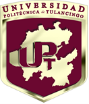 Universidad Politécnica de TulancingoUniversidad Politécnica de TulancingoUniversidad Politécnica de TulancingoUniversidad Politécnica de TulancingoUniversidad Politécnica de Tulancingo Código del documento Código del documentoFR-DSE-008FR-DSE-008FR-DSE-008Sistema de Gestión IntegradoSistema de Gestión IntegradoSistema de Gestión IntegradoSistema de Gestión IntegradoSistema de Gestión Integrado Edición Edición444 Fecha de emisión Fecha de emisión05/Dic/201605/Dic/201605/Dic/2016ISO 90014.2.4Resguardo de DocumentosResguardo de DocumentosResguardo de DocumentosResguardo de DocumentosResguardo de DocumentosISO 14001N/AResguardo de DocumentosResguardo de DocumentosResguardo de DocumentosResguardo de DocumentosResguardo de DocumentosPágina 1 de 1Página 1 de 1Página 1 de 1OHSAS 18001N/AResguardo de DocumentosResguardo de DocumentosResguardo de DocumentosResguardo de DocumentosResguardo de DocumentosPágina 1 de 1Página 1 de 1Página 1 de 1MEG: 2012N/AResguardo de DocumentosResguardo de DocumentosResguardo de DocumentosResguardo de DocumentosResguardo de DocumentosPágina 1 de 1Página 1 de 1Página 1 de 1                   ENTREGARECIBEAUTORIZA *(sólo en caso de existir adeudos)